Samstag 10. August 201913.00 – 16.00 UhrEinladung zumSommerfestim Forum Eutin e.V.Kaffee – Kuchen – Fingerfood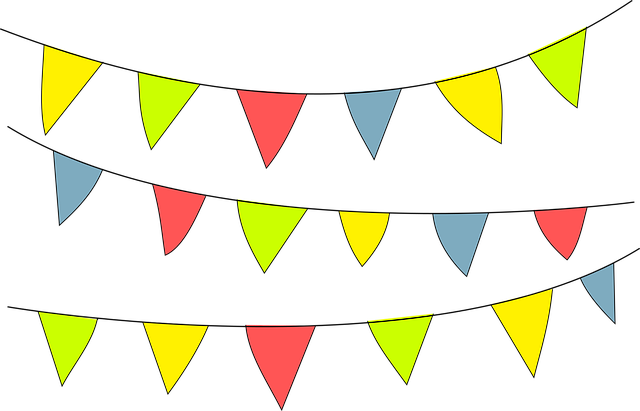 Forum Eutin e.V.  Bismarckstr. 2 23701 Eutin Tel 04521 701418kontakt@forum-eutin.de